2018-2019 EĞİTİM ÖĞRETİM YILISAADET  ÖCALGİRAY ÖZEL EĞİTİM ORTAOKULU5A SINIFI 2.DÖNEM 1.MATEMATİK SINAVIADI SOYADI:1-Aşağıdaki çarpma işlemini yapınız.( 6 x 5 = 30 puan )2- 17 sayısının 15 fazlasının 8 eksiği kaçtır? (15 Puan )3-  Bir düzine kalemin 15 fazlası kaç eder? (15 Puan )                    							                                                                      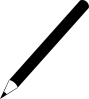 4- Ben 16 yaşındayım. Annem benden 33 yaş büyüktür. Babam ise annemden 4 yaş büyüktür. Üçümüzün yaşlarının toplamı kaçtır? (20 Puan )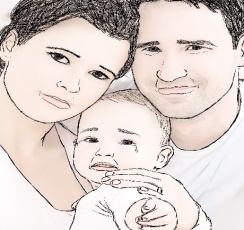 5- Bir kümeste 24 tavuk, tavuklardan 14 fazla ördek, ördeklerden 13 eksik hindi varsa bu kümeste kaç hayvan vardır?(20 Puan )															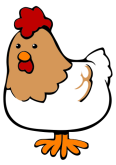 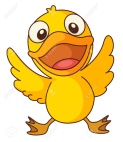 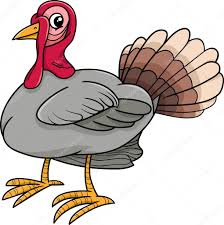 Sınıf ÖğretmenleriMeral GÜNCAN-Yağmur KILIÇ          265       x    12           406       x    35           427        x    32           945        x   46           347        x   24          638       x    73